Modulo accesso civicoAl Tribunale per i minorenni di BariVia A. Scopelliti, 870123 BARIdirigente.tribmin.bari@giustiziacert.it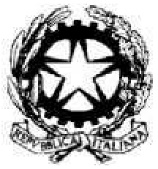 TRIBUNALE PER I MINORENNI DI BARI RICHIESTA DI ACCESSO CIVICO(art. 5 del d.lqs. n. 33 del 14 marzo 2013)La/il sottoscritta/o   COGNOME *_________________________	NOME *___________________________________NATA/O a *                                                       IL    /   	/        RESIDENTE in *______________________________________PROV (        )                 VIA           _________	                                                                                                   N._____e-mail                                                                                                                                               	tel.___________________  CONSIDERATAX l'omessa pubblicazione	ovvero	    x la pubblicazione parziale
del seguente documento /informazione/dato che in base alla normativa vigente non risulta pubblicato sul sito: www.tribunaleperiminorennidibari.itCHIEDEai sensi e per gli effetti dell'alt 5 del d.lqs n. 33 del 14 marzo 2013, la pubblicazione di quanto richiesto e la comunicazione alla/al medesima/o dell'avvenuta pubblicazione, indicando il collegamento ipertestuale al dato/informazione oggetto dell'istanza.Indirizzo per le comunicazioni:                                                                                                                                	[2]Luogo e data	IL____ / ___ / _____                                     Firma(Si allega copia del documento di identità)	*dati obbligatori[1] Specificare il documento/informazione/dato di cui è stata omessa la pubblicazione obbligatoria; nel caso sia a conoscenza dell'istante, specificare la norma che impone la pubblicazione di quanto richiesto.[2] Inserire l'indirizzo al quale si chiede venga inviato il riscontro alla presente istanza.Informativa sul trattamento dei dati personali forniti con la richiesta (Ai sensi dell'art. 13 del D.lgs. 196/2003)1. Finalità del trattamentoI dati personali verranno trattati dal Tribunale per i minorenni di Bari per lo svolgimento delle proprie funzioni istituzionali in relazione al procedimento avviato.2. Natura del conferimentoIl conferimento dei dati personali è obbligatorio, in quanto in mancanza di esso non sarà possibile dare inizio al procedimento menzionato in precedenza e provvedere all’emanazione del provvedimento conclusivo dello stesso.3. Modalità del trattamentoIn relazione alle finalità di cui sopra, il trattamento dei dati personali avverrà con modalità informatiche e manuali, in modo da garantire la riservatezza e la sicurezza degli stessi.I dati non saranno diffusi, potranno essere eventualmente utilizzati in maniera anonima per la creazione di profili degli utenti del servizio.4. Categorie di soggetti ai quali i dati personali possono essere comunicati o che possono venirne a conoscenza in qualità di Responsabili o Incaricati Potranno venire a conoscenza dei dati personali i dipendenti e i collaboratori, anche esterni, del Titolare e i soggetti che forniscono servizi strumentali alle finalità di cui sopra (come, ad esempio, servizi tecnici). Tali soggetti agiranno in qualità di Responsabili o Incaricati del trattamento. I dati personali potranno essere comunicati ad altri soggetti pubblici e/o privati unicamente in forza di una disposizione di legge o di regolamento che lo preveda.5. Diritti dell'interessatoAll'interessato sono riconosciuti i diritti di cui alTart. 7 del d.lgs. 196/2003 e, in particolare, il diritto di accedere ai propri dati personali, di chiederne la rettifica, l'aggiornamento o la cancellazione se incompleti, erronei o raccolti in violazione di legge, l'opposizione al loro trattamento o la trasformazione in forma anonima. Per l'esercizio di tali diritti, l'interessato può rivolgersi al Responsabile del trattamento dei dati.